Trường THCS Đồng KhởiNhóm Toán 9ĐỀ THAM KHẢO TUYỂN SINH LỚP 10 Năm học 2015 - 2016Câu 1 : (2đ) 		Giải phương trình và hệ phương trình :a/   x2 -  x –  = 0			b/   x4 + 8 x2 – 9 = 0	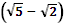 c/    					d/  2x2 -2x + 3 = 0Cu 2 :   (1,5đ) . Cho phương trình  :  x2 – 2mx + 2m – 1 = 0	a/  Chứng tỏ phương trình luôn có nghiệm với mọi giá trị của m 	 b/  Gọi x1 , x2 là hai nghiệm của phương trình. Tìm của m để   x12 + x22 – 2x1.x2 = 16Câu 3 :  ( 1,5đ )   .Cho hàm số  :  y =  (P)	a/  Vẽ đồ thị (P)  của hàm số trên	b/  Tìm tọa độ giao điểm của (P) với đường thẳng (D) : y = 2x + 4 bằng phép tính  Cu 4 : (1đ) .Thu gọn biểu thức :    B =      Câu 5: (3,5đ )	.Cho đường tròn (O; R) có đường kính AB. Tiếp tuyến tại M bất kì thuộc (O) cắt các tiếp tuyến tại A và B lần lượt tại C và D.	a/ Cm :  AC + BD = CD  và góc COD = 90 	b/ Cm :  tứ giác ACMO nội tiếp và AC.BD = R2 	c/ Tia BM cắt tia AC tại N. Cm : ON  AD	d/ AM cắt OC tại E, BM cắt OD tại F. Xác định vị trí điểm M để đường tròn ngoại tiếp 	tư giác CEFD có bán kính nhỏ nhất.Câu 6: (0,5đ)  .Mẹ tôi đã gửi một số tiền vào Ngân hàng với lãi xuất 6% một năm. Sau 3 tháng số tiền là 101.507.512,5đ. Hỏi số tiền Mẹ tôi đã gửi trong tháng đầu tiên. Biết Ngân hàng tính lãi tháng sau bằng vốn của tháng đầu nhân với lãi suất 1 tháng đã định.   ĐÁP ÁNCâu 5 : 	a/   									( 0,5đ + 0,5đ )	b/ Cm được ACMO  nội tiếp  					0,5đ	     Cm được AC.BD = R2  						0,5đ	c/									0,75đ	d/  									0,75đ